Student Technologies - Need to Know TidbitsStudent PortalInformation and access to all BCC student linksEmail, Moodle, Password tool, Self-ServicePassword requirementsUsed for technology announcements as necessaryLinks can be foundUnder MyBCC on the BCC homepageUnder BCC Sites on MoodleFor convenience, add the link to your Bookmarks/MyFavoritesBCC User AccountsThe same username and password are used for all student technologies at BCC (including Moodle, Self-Service, student email, computer logins, wireless, password tool, etc.)STRONG SUGGESTION - Use your student username/email for any supplemental websitesExpires two years after your last registrationBEST PRACTICE:  do not use student email as a personal account as it will expireForward any important documents to your personal email as a backup.  Print or scan to PDF is an option alsoUsernamesStandard username formatFirst four letters of your first name, last five digits of your student ID numberReturning students, students with duplicate IDs or other special circumstances, contact Distance Learning for assistancePasswordsManaged via the password toolAccessed via student portal pageFollow directions carefully – 3 strikes and you’re out for 30 minutesStandard security questions Use Reset option to establish a passwordNeed to know your student ID number, username, 6-digit birthday, last 4-digits of SS#Use only special characters listed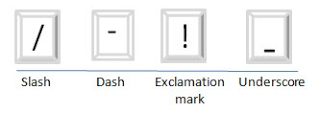 Permitted:  slash, dash, underscore, exclamation mark No hashtag, period, or @ sign allowedProblems?  Contact Distance Learning for assistanceAdditional Security QuestionsStandard security questions are pre-set.  You may add additional ones…but…Do I want additional security questions or not?Must remember exact format of response (FL or Florida – Dolphins or dolphins – Mom or mom)Does not replace the standard questions but will be asked in addition to them90-day ExpirationPasswords expire every 90 daysState-mandatedReminders sent to your student email 10-, 3-, and 1-day before expirationEmail sent from Instructional email address Technologies (brunsdl@brunswickcc.edu email address)Will NOT contain a link to the toolIf the password expires, you MUST use the reset option or contact Distance Learning!!!Campus ComputingComputers are available on campus for student use.  Users are required to:Use your login and password to access the computersBYOH – bring your own headphone/microphone when neededUse removable storage (flash drives, etc.) for saving documentsBe sure to label your flash drive in case you forget it on campus!Email is a good backup, too!If you are not familiar with using flash drives, please stop by for assistance with ejecting drives or Windows Explorer and removable drivesComputers are available in the Library and ACE (Building A, 2nd floor)Wireless access is available on campusLogin is required and you may connect laptops, devices, and phonesUse the BCC STUDENTS networkComputer Use PoliciesComplete Computer Use Policies can be found in the Catalog/Student HandbookA quick summary:  No conducting business or obscene or illegal useDo not share your password and usernameYou are responsible for anything done under your login!Practice Safe ComputingLog off all websites and computers you useDo not “click links” in unsolicited emailsInstall an antivirus program on your computers and devices for which one is availableFree ones exist!Run the program regularly and keep it updated	Electronic DevicesDevices such as phones, I-Pads, and other tablets are not PC replacementsNot all activities in Moodle or on other websites will behave correctlySome activities will not be available on devicesDon’t plan to take tests on a cell phone!Wireless TipsUse a “traditional” wired connection whenever possibleThis information refers to both your personal Internet access as well as on-campus wirelessWireless connections may drop while taking a test – we cannot guarantee your internet connectionUploading documents/files on wireless may time-out before completingDownloads may time-out also.Online OrientationsStudent Technologies includes info on:  Moodle, Student Email, Self-Service, Usernames and Passwords, and MS-Office Help linkWhere to find HelpStudent Campus Security OrientationLinks on moodle.brunswickcc.eduSelf-ServiceRegistration and Information Site for BCCFinal course gradesRegister for coursesFinancial Aid informationUnofficial transcriptsSelf Service linkMoodleSecure learning environment used in all coursesNot available until the first day of classALL students must complete the enrollment assignment in each class to access course materialsAnnouncements are posted on the front pageRefresh browser to see the most current news (ctrl-F5)Links to other BCC sites, downloads, and the Tech Orientation are at the top of the homepage.For those using tablets and phones – do not use the Moodle App.Student EmailOfficial communication method with BCCCheck frequentlyHosted by Office365Full email address required (username@brunswickcc.edu)Includes the O365 suite of Word, Powerpoint and ExcelThe BCC Email Information Moodle site contains Multiple O365 accounts?Use the BCC link for your BCC emailWhy do I need Moodle & Student Email?All courses have a Moodle site that is used:For informationTo “make up” classes for unexpected College closings (weather and other emergencies)For online and hybrid course instructionSome instructors use Moodle heavily in traditional courses, too!Student email is the official electronic communication method for the college.Important:  Instructors do NOT have to reply to personal email accountsUsing an Apple Product?Moodle’s grading screen will not read PAGES files and most instructors cannot open them.To save the file in a format instructors can read, EXPORT the file in one of the following formats:  PDF, DOCX, DOC, RTFFor how-to instructions, go to https://support.apple.com/en-us/HT202227Additional WebsitesSome courses user publisher websites such as Aplia, My____Lab, MindTap, WWNorton, etc.Use your BCC student email address for these accountsThey will not use your BCC password, however.Support for these sites is handled by the publisher and your instructorBe sure to pay close attention to the information provided by your instructorMany sites require both the instructor code and a purchased access codeSupport for these sites is provided by the site publisher.Check your access card or the publisher website for a helpdesk link!Lock-Down Browser (LDB)Some tests require this browserAvailable on BCC campus computersMay download from quizzes that require itSome LDB quizzes also require webcams/microphones.  If this is the case, your instructor will provide more informationONCE INSTALLED, click on a quiz, and if it uses the LDB/Monitor, it will open automaticallyMost frequent problem:  LDB needs to be downloaded the first time it is used on a computerSmart Tips – in no particular orderReview the orientation handout and ask questionsThink before printingMaximize your “free” printing allowance – print PowerPoint slides 3-up or 6-upSome browsers work better with some software/websites than others.  Firefox seems to be the best with Moodle, for instance.Download link for Firefox is under the  “Free downloads” dropdown menu at the top of MoodleLog out of everything when using public computers!!!!Yes, it’s worth repeating!Online SuccessReview the Moodle Student Guide in the Student Technologies Orientation just before classes beginASK QUESTIONS!!!Don’t wait…allow enough time to receive a replyComplete the enrollment assignment as soon as your course is availableDO NOT GET BEHINDDon’t wait until the due date to submit an assignmentCheck Moodle and email frequentlyWhere do I go for Help?Student Technologies Orientation (link on the https://moodle.brunswickcc.edu homepage)Distance Learning/Instructional Technologies OfficeCome into the library; the office is located on the left side just past the circulation deskEmail:  brunsdl@brunswickcc.eduMoodle only:  24-hour helpdeskPhone number on Moodle homepageFor more informationDistance Learning/Instructional TechnologiesLocated in A-216brunsdl@brunswickcc.eduSelf-Service 